Проект для дошкольников «Поиск»«ИЗУЧАЮ ПРАВИЛА ДОРОЖНОГО ДВИЖЕНИЯ»ЗАДАНИЕ №1. Кто является участником дорожного движения?Водитель автобуса	Пассажир трамвая	Пешеход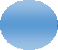 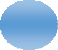 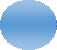 ЗАДАНИЕ №2. Кому из участников движения не разрешено двигаться по тротуару?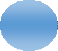 Пешеходу	Мальчику на самокате	Водителю автомобиляЗАДАНИЕ №3. В каком месте пешеходам разрешено переходить через дорогу?По пешеходному переходу	По подземному переходу Дорогу можно перейти в любом месте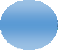 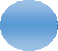 ЗАДАНИЕ №4. Какое устройство регулирует движение транспорта и пешеходов?Маяк	Светофор	Регулятор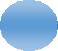 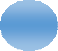 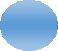 ЗАДАНИЕ №5. Какой сигнал светофора разрешает пешеходам переходить через дорогу?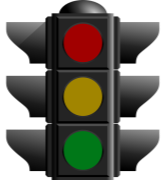 Красный	Желтый	Зеленый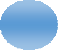 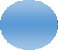 ЗАДАНИЕ №6. Как безопасно перейти дорогу, если нет светофора.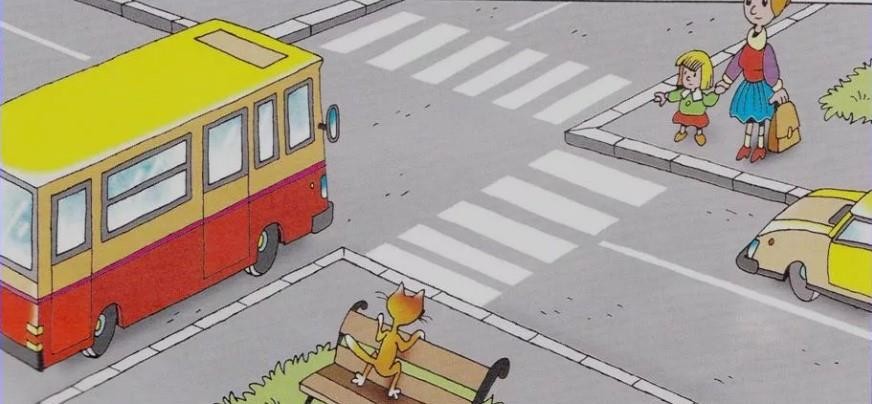 Выберите направление движения.ЗАДАНИЕ №7. Какой дорожный знак должен быть установлен вблизи детского сада и школы?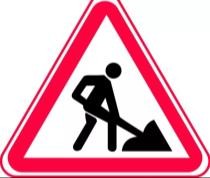 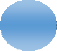 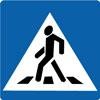 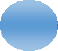 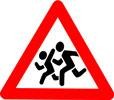 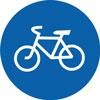 ЗАДАНИЕ №8. Что нельзя делать пассажирам автобуса?Высовывать руки из окон	Уступать место пожилым людям		Оплачивать проезд Бегать по салону	Отвлекать водителя	Толкать пассажиров Не держаться за поручни		Стоять у дверей при движении автобуса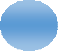 ЗАДАНИЕ №9. Что обязательно должен сделать пешеход перед переходом дороги?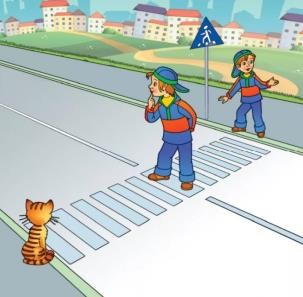 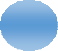 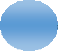 Посмотреть направо	Взять за руку взрослогоОстановиться	на	краю	тротуара,  убедиться	в	отсутствии автомобилей, посмотреть налево и направо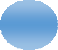 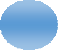 Выйти на проезжую часть, постоять и осмотретьсяЗАДАНИЕ №10. Кто из пешеходов нарушает правила безопасного движения?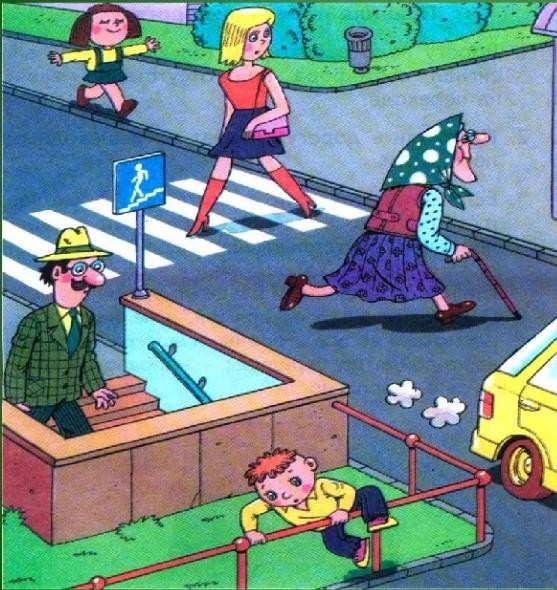 ЗАДАНИЕ №11. Какие машины могут проезжать на красный свет светофора, при наличии светового сигнала и включенной сирены?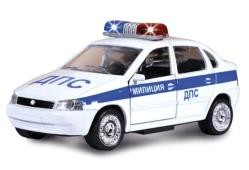 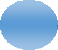 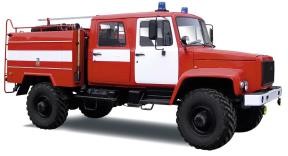 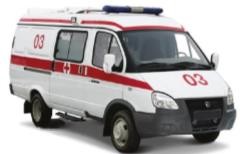 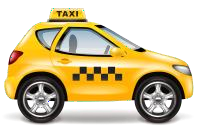 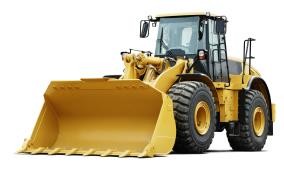 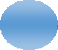 ЗАДАНИЕ №12. Укажите, в каком случае дети нарушают правила дорожного движения?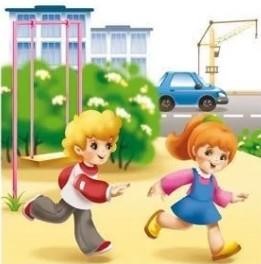 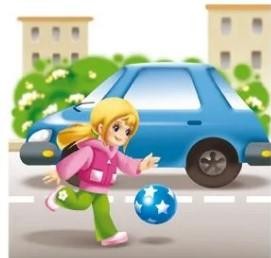 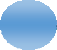 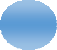 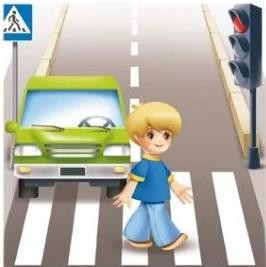 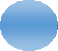 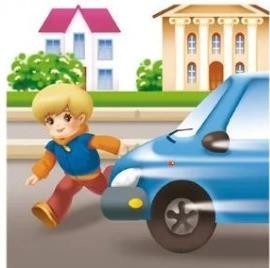 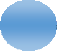 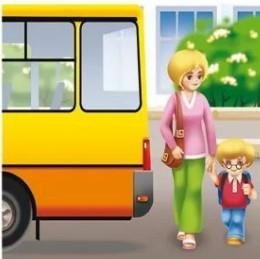 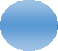 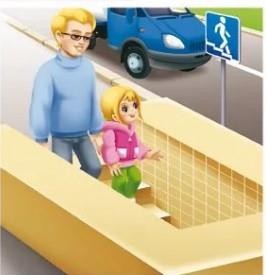 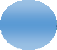 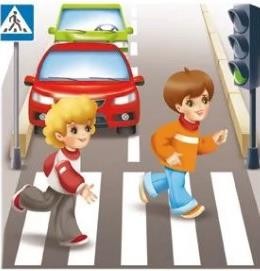 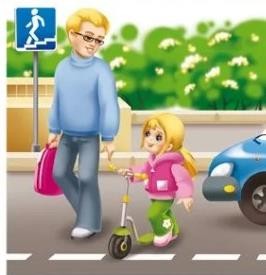 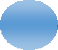 